Technology Committee Meeting Agenda San Diego Miramar College Tuesday, October 10th ● L-108/Call-in ● 3:00-4:00 PMCo-Chairs: Kurt Hill, Lisa E. MuñozCall-in option: 526 847 0071
Passcode: dABd9i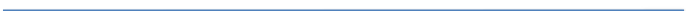 Members: B. Bell, A. Boyd, E. Brown, F. Garces, D. Halttunen, K. Hill, D. Mehlhoff, L. Munoz, C. Pelayo, A. Viersen, L. Woods, T. Williams.Vacancies: Classified Designee (2), Student Designee (2)Call to Order Approval of Agenda and Minutes, 9/26.Old Business: New Business: Announcements (5 minutes)Public Comments (5 minutes)Adjourn Next Scheduled Meeting: 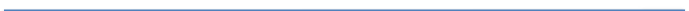 San Diego Miramar College 2020 – 2027 Strategic Plan Goals I: Pathways – Provide student-centered pathways that are responsive to change and focus on student learning, equity, and success II: Engagement-Enhance the college experience by providing student-centered programs, curriculum, services, and activities that close achievement gaps, engage students, and remove barriers to their success III: Organizational Health-Strengthen Institutional Effectiveness through planning, outcomes assessment, and program review processes in efforts to enhance data-informed decision making IV: Relationship Cultivation - Build and sustain a college culture that strengthens participatory governance, equity efforts, and community partnerships V: Diversity, Equity, and Inclusion (DEI)-Build an environment that embraces diversity, equity, inclusion, Anti-Racism, and social justice for the benefit of the college community  ** ACCJC Accreditation Standards (Adopted June 2014): Mission, Academic Quality and Instructional Effectiveness, and Integrity. II. Student Learning Programs and Support Services. III. Resources. IV. Leadership and Governance. # Item Strategic Goal* Accreditation Standard** Initiator 1 Help Desk follow-up: landing page, training video, accessibility (5 minutes)III, IV IK. Hill2   Reporting to Academic Senate (10 minutes) II, III, IV   I, III L. Muñoz3   CAVE Updates (5 minutes) IV III C. Pelayo4   Technology Plan (15 minutes)  IV I, IV K. Hill,  L. Muñoz# Item Strategic Goal* Accreditation Standard** Initiator 1   Resources and Professional Development:   Tech Vendors (5 minutes) IV I, III C. Pelayo1   Wi-Fi Update (5 minutes) III, IV I, III K. Hill1   Surveying for software needs (5 minutes) I, II, III III L. Muñoz